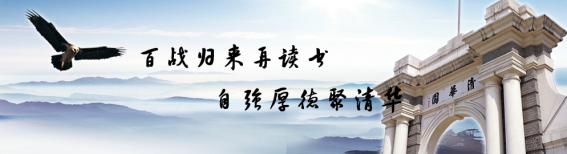 公 司 治 理 与 资 本 运 营 总 裁 班以清大EMBA核心教授、资本运营实战专家为主要导师团队，课程紧贴中国经济发展实际，兼顾热点与前沿，助力学员提升管理能力、优化公司治理、拓展资本视野、把握投资决策、占据金融高地。【项目背景】    伟大的公司无须伟大的领导者，健康的公司治理往往能成为企业维持组织稳定和持续发展的动力-《基业常青》。    在中国经济全面融入国际社会主流，全球经济一体化的今天，中国企业面临着多种发展机遇和挑战。在目前的商业竞争环境中，健康的公司治理与善于资本运作是企业发展致胜的两大核心。    2006年至今，清大人以“强大中国企业家队伍”为使命，面向市场经济的成功实践者，开设《公司治理与资本运作总裁项目》，帮助学员优化公司治理、拓展资本视野、正确投融资决策，3000多位知名企业高层管理人员参加了系统学习。2016年以来，清大人以“中国深度、世界广度”为定位，遴选最优师资，紧扣公司治理与资本运作两大主题，同时整合了企业管理方面知识，加强了企业家人文精神的塑造和领导力培育，灌输资本运作新理念，开设第三十期 《公司治理与资本运作总裁班》，帮助学员有效地实现管理、治理、资本运作能力的多向提升。【核心价值】把脉发展趋势—把握中国公司治理的发展现状及趋势，建立完善的现代公司治理结构。建立治理体系—理清资本运营与生产经营的内在联系，用最优的治理让资本运作更顺畅。把控运营要点—明确企业资本运营过程中需注意的问题与风险，寻求最佳的解决方案。全面方法设计—掌握国际最新的资本运营手段及方法，为企业的资本运营寻找出路。【课程设置】【师资介绍】自2006年举办至今，3000名学员企业已经覆盖了34大行业，216个产业类型。制造业企业占比30%，建筑/房地产行业企业占比25%，金融及投融资行业企业占比18%。平均年龄39岁，平工作经验10年，平均管理经验8年，高层管理人员比例超过95%。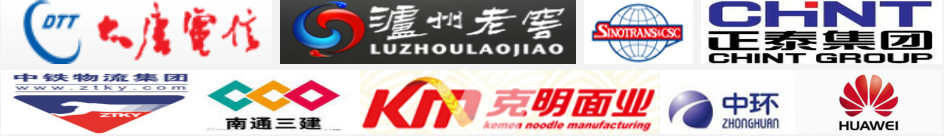 【学习收获】◆解决问题：解决企业发展问题，辅翼企业健康稳定可持续发展。◆缔结信任：汇聚信任优秀企业，结合各自优势实现多样化合作。◆合作共赢：打造优秀精英平台，实现汇仁汇智汇商合作资源库。◆智库支持：清大最优产研教授，实战投资专家产业资本投融资。◆产业支持：清控产业资本对接，汇集健康医疗及并购基金产业。【招生对象】企业董事长、CEO、总经理等企业高管；银行、证券等金融机构的决策者及高级管理者； 上市公司和拟上市公司的高层管理者； 控股公司/集团公司高层管理人员； 各类从事实业、股权投资或投资管理的专业人士和高层管理者【学习安排】学制一年，每月集中授课2-3天（六、日），共18天课程.【学习费用】78000元/人/学年（本期特惠到2万/人，含一年的教学、教材、资料）公 司 治 理 与 资 本 运 作 总 裁 班报名申请表提升管理EMBA核心课程提升管理EMBA核心课程		宏观经济分析战略管理经济增长与产业结构变迁货币供应量与信贷投放价格指数波动宏观经济与企业发展 未来企业面临挑战与发展趋势
动态竞争分析
信息战略的作用及影响建立成功的战略联盟战略实施与组织机构财务管理人本管理现代企业融资体系财务战略储备合并报表与集团管控风险企业如何合理纳税和避税报表解读涉及的管理问题企业文化建设人力资源战略企业人事制度整合与创新支持体系与品绩管理商战谋略领导艺术孙子兵法与商战谋略经五事原则兵不厌诈原则知己知彼原则领导情商与影响力领导者识人用人智慧领导韬略与领导决策公司治理与资本运营公司治理与资本运营现代企业制度与治理结构董事会运作实务公司治理中的激励及约束机制国内外公司治理案例分析与研究企业投融资与资本运营私募股权投资PE投资基金资本运营的核心实质实业投资直接股权投融资理论与实务资本市场与融资渠道的选择与创新私募股权基金的设立募集私募股权基金的项目投资私募股权投资基金管理私募股权投资基金的退出机制风险投资并购重组创投产业的实务与案例风险投资的退出机制风险投资的融资活动风险投资相关法律与财务并购理论前沿重组过程中的谈判策略企业重组的价值与收益评估 MBO与雇员持股计划上市战略的选择与操作上市战略的选择与操作国内外主板与创业板上市战略不同上市地的审批监管及规则上市过程中流程及操作上市之前与当中的财务审计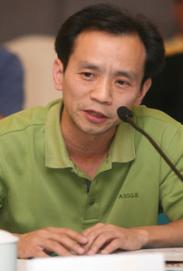 朱武祥：著名金融与商业模式专家，清大经济管理学院金融系教授，博士生导师。研究方向：公司金融与资本市场。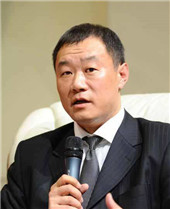 宁向东：清大经济管理学院创新创业与战略系教授、博士生导师、公司治理研究中心执行主任，研究方向：公司治理、战略管理。金占明：清大经管学院创新创业与战略系教授，博士生导师。研究方向：战略管理。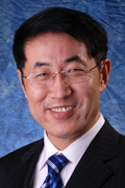 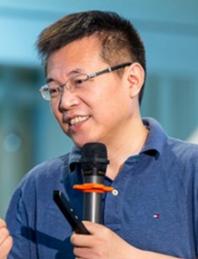 周  立：清大经济管理学院会计系教授，研究方向：会计学、公共政策、研究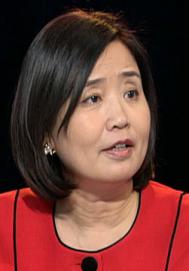 韩秀云：经济学家、清大经管学院经济系教授，清大中国经济研究中心高级研究员。研究方向：宏观经济学理论与中国经济实情的结合。吴维库：清大经济管理学院领导力与组织管理系教授、博士生导师。研究方向：企业经营战略、企业内部管理及市场营销。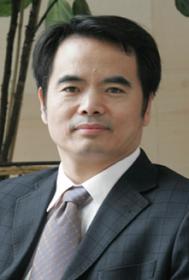 房西苑：清大经管学院MBA教授，美加学员兼职教授，美国项目管理协会会员兼培训教授。辅导内容：《企业投融资战略》、《投融资案例分析》、《融资实务管理》、《企业资本运营战略》。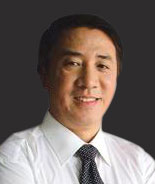 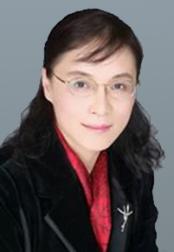 陈晋蓉：清大经济管理学院教师。研究方向：公司财务管理、上市公司财务报告分析、企业资本运营。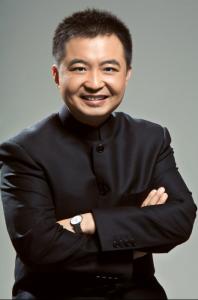 翟山鹰：中国特色金融理论思想的资本运营实操专家，中国金融领域实战派常青树，中国金融技术流派代表人。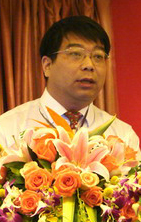 陆满平：深圳证券交易所研究员、教授，德邦证券首席经济学家兼投资银行总监。被媒体和业界誉为“中国MBO第一人”。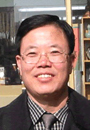 邹广文：清大人文学院教授、博士生导师，国务院特殊津贴获得者，著名文化哲学学者。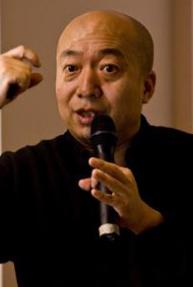 王晓毅：  中国研究《人物志》第一人，清大教授，博士生导师。辅导内容：《企业人才的选用育留》、《中国传统文化中的管理思想》。个人资料填写个人资料填写个人资料填写个人资料填写个人资料填写个人资料填写姓    名性 别出生年月籍   贯民   族身份证号最高学历专   业毕业院校毕业时间单位名称职   务手    机电    话E-mail传    真指定联系人手    机E-mail电    话单位地址工作经历学习关注